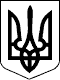 УЖГОРОДСЬКА РАЙОННА державна адміністраціяЗАКАРПАТСЬКОЇ ОБЛАСТІР О З П О Р Я Д Ж Е Н Н Я____28.09.2021____                  Ужгород                           №___235_______Про забезпечення захисту електронних документіву автоматизованій системі  „Клієнт казначейства – Казначейство” в райдержадміністраціїВідповідно до статей 6, 39, 41 Закону України „Про місцеві державні адміністрації”, законів України „Про електронні документи та електронний документообіг”, „Про електронні довірчі послуги”, постанови Кабінету Міністрів України від 19 вересня 2018 року  №749 „Про затвердження Порядку використання електронних довірчих послуг в органах державної влади, органах місцевого самоврядування, підприємствах, установах та організаціях державної форми власності”, Положення про порядок розроблення, виробництва та експлуатації засобів криптографічного захисту інформації, затвердженого наказом адміністрації Державної служби спеціального зв’язку та захисту інформації України від 20.07.2007 №141, зареєстрованого в Міністерстві юстиції України 30 липня 2007 за №862/14129, з метою забезпечення захисту електронних документів у автоматизованій системі „Клієнт казначейства - Казначейство” в райдержадміністрації:1. Надати право накладання електронного цифрового підпису КЕРІВНИКА при формуванні електронних платіжних документів в автоматизованій системі „Клієнт казначейства-Казначейство” в райдержадміністрації – КІШТУЛИНЦЮ Радіону Володимировичу – голові Ужгородської районної державної адміністрації.2. Надати право накладання електронного цифрового підпису БУХГАЛТЕРА при формуванні електронних платіжних документів в автоматизованій системі „Клієнт казначейства-Казначейство” в райдержадміністрації – ВАСИЛИНІ Аліні Михайлівні – начальнику відділу фінансово-господарського забезпечення апарату Ужгородської райдержадміністрації.3. Відповідальним особам, призначеним пунктами 1 і 2 цього розпорядження, у межах своїх службових обов’язків та наданих повноважень, суворо дотримуватись вимог чинного законодавства.4. Призначити відповідальним за експлуатацію  автоматизованої системи „Клієнт казначейства - Казначейство” – ВАСИЛИНУ Аліну Михайлівну – начальника відділу фінансово-господарського забезпечення апарату Ужгородської райдержадміністрації.5. Печатку (електронну) Ужгородської районної державної адміністрації   закріпити за головою Ужгородської районної державної адміністрації – КІШТУЛИНЦЕМ Радіоном Володимировичем.6. Визнати таким, що втратило чинність, розпорядження голови  райдержадміністрації 10.02.2020 №59 „Про забезпечення захисту електронних документів у автоматизованій системі „Клієнт  казначейства - Казначейство” в райдержадміністрації”.7. Контроль за виконанням цього розпорядження залишаю за собою.Голова державної адміністрації			        Радіон КІШТУЛИНЕЦЬ